Protocole CONTINUITE PEDAGOGIQUE 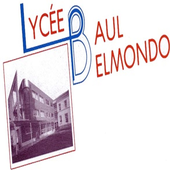 Lycée Paul BELMONDO, ARPAJON 

Scénario 1 : Un ou plusieurs élèves sont confinésCommunication CPE + PP vers l’équipeChaque enseignant envoie le travail fait en classe à l’élève /copie Parents et PP.Eviter des tâches complexes et trop longues.Renseigner le cahier de texteNe pas noterScénario 2 : Une classe ou un groupe est confiné : Communication CPE + PP vers l’équipeCette situation libère des créneaux : 1) Créneau de 2 h ou + : - Planifier une classe virtuelle minimum.- Alterner Classe entière,  groupe, groupe de besoins, privilégier les petits groupes2) Créneau de 1h : - 1 vidéo/audio de moins de 5 mn sur une notion à travailler. - Envoi d’un travail sur ce qui est vu en CV ou vidéo. Eviter les cours complexes. Prévoir un travail plus court (15 mn d’exercice)Tableau de suivi des élèves


Scénario 3 : l’enseignant  est confiné et n’est pas malade.Parents et enfants sont informés de son absence et qu’il y aura du travail à distance  via  messagerie ENT Envoyer du travail avec si possible vidéo en appui / copie Parents et PPRenseigner le cahier de texte.Tableau de suivi des élèves ?
Scénario 4 : l’établissement est fermé pour un confinement long.Parents et élèves sont informés de la mise en place d’un emploi du temps alternatif.Sur Pronote de nouvelles plages horaires sont créés sur lesquels les enseignants d’une classe vont se positionner (l’emploi du temps sera fixe sur la période de confinement)
les horaires sont tous les jours 9h30-11h30 puis 13h-15h et enfin 16h-18h pour pouvoir laisse le temps aux élèves de travailler et de s’adapter .Sur la plage horaire qui lui ait attribué l’enseignant doit mettre au travail les élèves, faire l’appel (outil appel dans Web-conférence) et remplir le cahier de texte.
 Penser à faire des classes virtuelles en petit groupe pour permettre aux élèves de s’exprimer plus facilement.
Penser à donner des travaux court sans tâches complexes. 